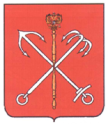 Муниципальный СоветМуниципального образования Морские воротаСанкт-Петербург_____________________________________________________________________________РЕШЕНИЕ № 09/2О признании утратившими силу Положений СОВЕТ РЕШИЛ:2.1. Признать  утратившими силу с момента принятия настоящего Решения следующие Положения, утвержденных Муниципальным Советом МО МО №31,  Муниципальным Советом МО Морские ворота:1.Положение «О постоянной комиссии по вопросам финансов и муниципальной экономики совета муниципального округа №31», утвержденное Постановлением Совета муниципального округа № 31 Санкт-Петербурга 21.06.1999г.2.Положение  «О постоянной комиссии по муниципальному хозяйству совета муниципального округа № 31 г. Санкт-Петербурга», утвержденное Постановлением Совета муниципального округа № 31 22.08.2000 г.3.Положение «О постоянной комиссии по образованию, здравоохранению и социальным вопросам», утвержденное Решением Муниципального Совета МО МО № 31 г. Санкт-Петербурга № 3 от 22.08.2000 г.4.Положение «О выплате единовременной материальной помощи жителям муниципального округа № 31», утвержденное Председателем Муниципального Совета МО МО № 315.Положение «О порядке выплаты денежных средств на питание, приобретение одежды, обуви, мягкого инвентаря для детей, находящихся под опекой (попечительством)», утвержденное Постановлением Муниципального совета МО (№31) «Морские ворота»6.Положение «Об аттестации муниципальных служащих Муниципального Совета Муниципального образования «Морские ворота», утвержденное Постановлением Муниципального Совета Муниципального образования «Морские ворота» № 22/4 от 02.12.2003 г.7.Положение «О формировании и порядке расходования средств резервного фонда муниципального совета муниципального образования «Морские ворота», утвержденное Постановлением Муниципального Совета Муниципального образования Морские ворота № 6/11 от 23.03.2004 г.8.Положение «О порядке оплаты труда муниципальных служащих», утвержденное Постановлением Муниципального Совета «Морские ворота» № 12/7 от 22.06.2004 г.9.Положение «Об организации закупки товаров, работ, услуг для муниципального образования «Морские ворота», утвержденное Постановлением Муниципального Совета муниципального образования «Морские ворота» № 17/1 от 24.08.2004 г.10.Положение «О порядке выплаты денежных средств на питание, приобретение одежды, обуви, мягкого инвентаря для детей, находящихся под опекой (попечительством)», утвержденное Постановлением Муниципального Совета Муниципального образования «Морские ворота» № 2/8 от 25.01.2005 г.11.Положение «О порядке назначения ежегодной денежной компенсационной выплаты на детей из многодетных семей, обучающихся в государственных (муниципальных) образовательных учреждениях, реализующих образовательные программы начального общего, основного общего, среднего (полного) общего образования, начального профессионального образования (но не старше 18 лет), на приобретение комплекта детской (подростковой) одежды для посещения школьных занятий и спортивной формы», утвержденного Постановлением Муниципального Совета Муниципального образования «Морские ворота» № 8/5 от 05.04.2005 г.12.Положение «О котировочной комиссии Муниципального Совета Муниципального образования «Морские ворота», утвержденное Постановлением Муниципального Совета Муниципального образования «Морские ворота» № 11/4 от 03.05.2005 г.13.Положение «О порядке выплаты лечебного пособия», утвержденное Постановлением Муниципального Совета Муниципального образования «Морские ворота» № 12/9 от 17.05.2005 г.14.Положение «Об оказании материальной (финансовой) помощи», утвержденное Главой администрации МО МО №31 11.01.2000 г.15.Положение «О порядке предоставления отпусков работникам администрации муниципального Образования муниципального округа № 31», утвержденное Главой администрации МО МО №31 11.01.2000 г.16.Положение «О порядке назначения ежемесячных надбавок к должностному окладу за выслугу лет работникам администрации муниципального совета Муниципального Округа Муниципального Образования № 31», утвержденное Главой администрации МО МО №31 11.01.2000 г.17. Положение «О персонале администрации Муниципального Совета Муниципального Образования Муниципального Округа №31», утвержденное Главой администрации МО МО №31 Председателем Муниципального Совета 11.01.2000 г.18.Положение «Об установлении надбавок работникам и муниципальным служащим администрации Муниципального Совета Муниципального Образования Муниципального округа №31», утвержденное Главой администрации МО МО №31 Председателем Муниципального Совета 11.01.2000 г.19.Положение «О премировании работников администрации муниципального Совета Муниципального Образования Муниципального Округа №31», утвержденное Главой администрации МО МО №31 Председателем Муниципального Совета 11.01.2000 г.20.Положение «О премировании работников местной администрации муниципального совета Муниципального Образования муниципального округа №31», утвержденное Главой администрации МО МО №31 Председателем Муниципального Совета 11.01.2000 г.21.Положение «Об оказании материальной (финансовой) помощи», утвержденное Главой администрации МО МО №31 14.11.2000 г.22. Положение «Об оказании материальной  (финансовой) помощи населению, имеющих детей, нуждающихся в продолжительном лечении и дорогостоящих лекарствах», утвержденное председателем Муниципального Совета Главой администрации МО МО №31 19.01.2000 г.2.2.Ответственность за выполнение настоящего Решения возложить на Главу МО Морские ворота - Председателя МС Попова О.Н.2.3.Решение вступает в силу в соответствии с действующим законодательством  РФ.  Председательствующий, Глава МО Морские ворота-Председатель МС                                                                                            Попов О.Н.